Home improvement request form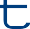 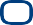 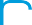 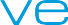 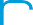 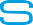 We understand that you may want to make improvements to your home. In order for us to approve any works you need to provide us with the information requested on this form. We will assess your application and let you know if these works can go ahead.You should not start any work on the property until we have given permission for you to do so.When you are done, please return it to our planned maintenance team by post toPlanned maintenance, Two Rivers Housing, Rivers Meet, Cleeve Mill Lane, Newent, Gloucestershire, GL18 1DS or by email to customerservices@2rh.org.uk. We will respond to your request within 42 days from receipt of the fully completed request form.Your detailsYour home address:Your name:Date:Requested improvementDescription of worksPlease provide as much information as you can about the work you would like to complete.Where in your home will the work be done? Please tell us which part of the property the work will be completed in.Why do you want to complete this work?Please tell us why you would like to do the workPlease provide drawings, sketches or photos of the work you want to completePlease attach these to the email or include them with this form when you send this application to us.About the workWill the work alter or disturb any of the following?If you have ticked yes to any of the adjacent, please provide details here:ElectricsGas Water Plumbing Solid fuel StructuralAccess to property LayoutAsbestos Drainage Yes	 No  Yes	 No  Yes	 No  Yes	 No  Yes	 No  Yes	 No  Yes	 No  Yes	 No  Yes	 No  Yes	 No When do you want to start the work?	When do you believe the work will be completed?Contractors DetailsIf known, please provide the name of the contractors that will be carrying out the works. They will need to provide a copy of their liability insurances before any work can be completed.Notes for tenantsAll improvement work is subject to approval.You must not start any improvement work until we have given you permission to do so. We may need additional information and will contact you to request this.Depending on the work, you may also need to apply to other external bodies to obtain additional permissions for example Planning, Building Control or Highways. This is your responsibility, you will need to pay any costs incurred and you should not start or complete any improvement works without the correct permissions.You may also need to obtain additional reports before you start the work for example a structural report. This is your responsibility and you will need to pay any costs incurred.If you are working in an areas that may contain asbestos, you must use a qualified contractor. You will be required to provide us with a copy of the contractor’s certificates and full risk assessments before any work can start.Home improvement request form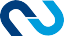 